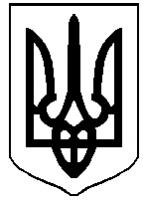 ДЕРГАЧІВСЬКА МІСЬКА РАДАVІI СКЛИКАННЯПОСТІЙНА КОМІСІЯ з питань планування, бюджету та фінансівПротокол №5засідання комісії з питань планування, бюджету та фінансівДата проведення: 28.03.2016 року				                      	      м.Дергачі			Час проведення: о 15.00 год.Місце проведення: кабінет бухгалтерії Дергачівської міської ради Присутні члени постійної комісії:Присутні:Кисіль В.Ю.	-    перший заступник Дергасчівського міського головиБондаренко К.І.                 -     секретер Дергачівської міської радиПорядок деннийПро обговорення питань порядку денного четвертої чергової, за порядковим номером черговості сесії Дергачівської міської ради VІІ  скликання.Доповідають:  Матющенко К.П., Бондаренко К.І.СЛУХАЛИ: Матющенко К.П., голову комісії, яка нагадала, що комісія провела перше засідання по підготовці сесії 11.03.2016р., а сьогодні продовжує розгляд питань, що належать до компетенції комісії з питань планування, бюджету та фінансів. Також повідомила про відсутність на даному засіданні секретаря комісії Лучшої Л.М., та запропонувала вести протокол засідання заступнику голови комісії Мірошніковій Р.В.( Мірошнікова Р.В. надала згоду).Далі проінформувала про проект рішення порядку денного четвертої чергової сесії, з порядковим номером черговості,  міської ради VІІ скликання який включає в себе 64 питання.СЛУХАЛИ: Бондаренко К.І.,секретаря ради, яка ознайомила з переліком питань проекту порядку денного, які належать до компетенції даної комісії:№3 «Про внесення змін до рішення V сесії Дергачівської міської ради VІІ скликання від 24 грудня  2015 року «Про  міський бюджет на 2016 рік»» (із змінами);№4 «Про надання матеріальної допомоги громадянам - мешканцям міста Дергачі, учасникам антитерористичної операції на території Донецької та Луганської областей на вирішення соціально-побутових питань»;	№5 «Про надання матеріальної допомоги військовослужбовцям, які проходить військову службу за призовом під час мобілізації до Збройних Сил України на особливий період на вирішення соціально-побутових питань»;№6 «Про надання матеріальної допомоги громадянам – мешканцям міста Дергачі на вирішення соціально-побутових питань»; №7 «Про надання матеріальної допомоги громадянам - мешканцям міста Дергачі на лікування»;№8 «Про надання матеріальної допомоги громадянам - мешканцям міста Дергачі на поховання рідних»;№9 «Про звільнення від батьківської плати за харчування дітей у Дергачівських дошкільних навчальних закладах Дергачівської міської ради Дергачівського району Харківської області у 2016 році»;№10 «Про внесення змін до Програми соціально-економічного та культурного розвитку міста Дергачі на 2016 рік, затвердженої рішенням №19 VІІ сесії VІІ скликання Дергачівської міської ради від 19 лютого 2016 року»;№11 «Про затвердження комплексної Програми по захисту державного суверенітету, конституційного ладу, територіальної цілісності України, протидії тероризму, корупції та організованій злочинній діяльності на території Дергачівської міської ради на 2016-2020 рр.»;№12 «Про затвердження Програми охорони навколишнього природного середовища Дергачівської міської ради на 2016-2018рр.»;№13 «Про затвердження звіту оцінки комунального майна: частини нежитлового підвального приміщення адміністративної будівлі Дергачівської міської ради, розрахунковою площею 14,0 кв.м., розташованого за адресою: м. Дергачі, вул. Сумський шлях (колишня вул. Петровського),79-Б»;№14 «Про затвердження звіту оцінки комунального майна: частини першого поверху адміністративного приміщення Дергачівської міської ради, розрахунковою площею ., розташованого за адресою: м. Дергачі, вул. Сумський шлях (колишня вул.Петровського),79-Б»;№15 «Про затвердження звіту оцінки комунального майна: приміщення гаража, загальною площею ., розташованого за адресою: м. Дергачі, вул. Сумський шлях (колишня вул.Петровського),79-Б»;№16 «Про затвердження звіту оцінки комунального майна: частини нежитлового приміщення  Дергачівської міської ради, розрахунковою площею 12,7 кв.м., розташованого за адресою: м. Дергачі, вул.1-го Травня,16»;№17 «Про затвердження звіту оцінки комунального майна: частини нежитлового приміщення Дергачівської міської ради, розрахунковою площею 36,0 кв.м., розташованого за адресою: м. Дергачі, вул.1-го Травня,16»;№18 «Про затвердження звіту оцінки комунального майна: частини нежитлового приміщення Дергачівської міської ради, розрахунковою площею 54,2 кв.м., розташованого за адресою: м. Дергачі, вул.1-го Травня,16»;№19 «Про затвердження звіту оцінки комунального майна: частини нежитлового приміщення Дергачівської міської ради, розрахунковою площею 23,8 кв.м., розташованого за адресою: м. Дергачі, вул.1-го Травня,16»;№20 «Про затвердження звіту оцінки комунального майна: частини нежитлового приміщення Дергачівської міської ради, розрахунковою площею 64,6 кв.м., розташованого за адресою: м. Дергачі, пл. Перемоги,22»; №21 «Про затвердження звіту оцінки комунального майна: частини нежитлового приміщення Дергачівської міської ради, розрахунковою площею 89,7 кв.м., розташованого за адресою: м.Дергачі, пл. Перемоги,22»;№22 «Про затвердження звіту оцінки комунального майна: частини нежитлового приміщення Дергачівської міської ради, розрахунковою площею 120,2 кв.м., розташованого за адресою: м. Дергачі, пл. Перемоги,22»;№23 «Про затвердження звіту оцінки комунального майна: нежитлового приміщення Дергачівської міської ради, розрахунковою площею 129,20 кв.м., розташованого за адресою: м.Дергачі, вул.23 Серпня,12»;№24 «Про затвердження розрахунків розміру орендної плати в 2016-му році за оренду нежитлових приміщень, що знаходяться у власності територіальної громади Дергачівської міської ради за перший (базовий) місяць оренди»;№25 «Про передачу в оренду на 2016 рік фізичній особі – підприємцю Пащенко К.В. нежитлового приміщення Дергачівської міської ради»;№26 «Про передачу в оренду на 2016 рік фізичній особі – підприємцю Шкляр М.В. нежитлового приміщення Дергачівської міської ради»;№27 «Про передачу в оренду на 2016 рік фізичній особі – підприємцю Величко С.В. нежитлового приміщення Дергачівської міської ради»; №24 «Про надання згоди на передачу комунальному підприємству «Дергачікомунсервіс» легкового автомобіля у господарське відання на 2016 рік»;№28 «Про надання згоди на передачу комунальному підприємству «Дергачікомунсервіс» легкового автомобіля у господарське відання на 2016 рік».Звернулась до присутніх щодо заперечень, пропозицій, доповнень до запропонованого вище переліку питань проектних пропозицій із проекту порядку денного сесії. ПРОПОЗИЦІЙ НЕ НАДІЙШЛО. Обговорення проектів рішень продовжено.Далі Бондаренко К.І. проінформувала про питання проекту порядку денного №3 «Про внесення змін до рішення V сесії Дергачівської міської ради VІІ скликання від 24 грудня  2015 року «Про  міський бюджет на 2016 рік» ВИСТУПИЛА: Мірошнікова Р.В., яка детально ознайомила присутніх із проектною пропозицією та надала наступні пояснення.		Проект рішення розроблено відповідно вимог Бюджетного Кодексу України, законів України «Про Державний бюджет України на 2016 рік», «Про місцеве самоврядування в України», з метою ефективного використання коштів загального та спеціального фондів міського бюджету та пріоритетного спрямування бюджетних коштів. Ознайомила з проектом рішення та додатками до нього, запропонувала з даного питання надати рекомендації.Вивчення питання.РОЗРОБКА РЕКОМЕНДАЦІЙ. Рекомендації додаються.Бондаренко К.І. перейшла до наступного блоку питань проекту порядку денного, що стосуються надання матеріальної допомоги мешканцям м.Дергачі.ВИСТУПИЛА: Мірошнікова Р.В. з питання «Про надання матеріальної допомоги громадянам – мешканцям міста Дергачі, учасникам антитерористичної операції на території Донецької та Луганської областей на вирішення соціально-побутових питань». Зазначила, що проект рішення розроблений на підставі заяв, що надійшли від  громадян про надання матеріальної допомоги, як учасникам антитерористичної операції на території Донецької та Луганської областей (звернулось 6 громадян), беручи до уваги підтверджуючі документи про безпосередню участь в антитерористичній операції, забезпеченні її проведення і захисті незалежності, суверенітету та територіальної цілісності України, та з метою підтримки громадян, які опинилися в складних життєвих обставинах.Ознайомила присутніх з питанням порядку денного №5 «Про надання матеріальної допомоги військовослужбовцям, які проходять військову службу за призовом під час мобілізації до Збройних Сил України на особливий період на вирішення соціально-побутових питань». Повідомила, що проект рішення розроблений на підставі заяви гр. Пащенко Світлани Валеріївни, яка зареєстрована за адресою:    м. Дергачі, вул. 23 Серпня, 15, кв. 10 про надання матеріальної допомоги на вирішення соціально-побутових питань чоловіку – гр. Пащенку Володимиру Олександровичу, який проходить військову службу за призовом під час мобілізації до Збройних Сил України на особливий період, довідку № 03/56, що посвідчує проходження військової служби під час мобілізації, в особливий період, видану Дергачівським РВК Харківської області 22.02.2016 року; заяву гр. Гришко Сергія Івановича, який зареєстрований за адресою: м. Дергачі, вул. Семафорна,27-а про надання матеріальної допомоги для проходження військової служби за контрактом у м. Львові, про що свідчить довідка № 8918 від 14 березня 2016 року військового комісара Дергачівського районного комісаріату,  з метою підтримки громадян, які опинилися в складних життєвих обставинах.Перейшла до питання №6  «Про надання матеріальної допомоги громадянам – мешканцям міста Дергачі на вирішення соціально-побутових питань»Зазначила, що проект рішення розроблений на підставі заяв про надання матеріальної допомоги на вирішення соціально-побутових питань, що надійшли від мешканців м. Дергачі (звернулось 2 громадян),  з урахуванням актів депутатів Дергачівської міської ради, та з метою підтримки громадян, які опинилися в складних життєвих обставинах.Далі ознайомила присутніх з питанням порядку денного №7 «Про надання матеріальної допомоги громадянам - мешканцям міста Дергачі на лікування». Повідомила, що проект рішення розроблений на підставі заяв про надання матеріальної допомоги на лікування, що надійшли від мешканців м. Дергачі (звернулось 31 громадян),  з урахуванням актів депутатів Дергачівської міської ради, та з метою підтримки громадян, які опинилися в складних життєвих обставинах.Перейшла до питання №8 «Про надання матеріальної допомоги громадянам - мешканцям міста Дергачі на поховання рідних». Зазначила, що проект рішення розроблений на підставі заяв про надання матеріальної допомоги на поховання рідних, що надійшли від мешканців м. Дергачі (звернулось 7 громадян),  з урахуванням актів депутатів Дергачівської міської ради, та з метою підтримки громадян, які опинилися в складних життєвих обставинах.Ознайомила присутніх з проектами рішень №№4-8 та надала пакет документів для ознайомлення з зазначених питань та запропонувала, як основній комісії з даних  питань надати рекомендації. Вивчення та обговорення питання.РОЗРОБКА РЕКОМЕНДАЦІЙ. Рекомендації по питанням матеріальних допомог  додаються.Бондаренко К.І. проінформувала про питання  «Про звільнення від батьківської плати за харчування дітей у Дергачівських дошкільних навчальних закладах Дергачівської міської ради Дергачівського району Харківської області у 2016 році»ВИСТУПИЛА: Мірошнікова Р.В., яка зазначила, що проект рішення розроблений на підставі клопотання завідувача Дергачівського дошкільного навчального закладу (ясла-садок) №2 «Лелеченька» комбінованого типу Дергачівської міської ради Дергачівського району Харківської області Шульги О.Д., завідувача Дергачівського дошкільного навчального закладу (ясла-садок) №3 «Сонечко» комбінованого типу Дергачівської міської ради Дергачівського району Харківської області Насіки Р.М. про звільнення від батьківської плати на 100% за дітей:  гр. Зябко Вікторії Володимирівни за харчування сина Зябко Кирила Артемовича, 30.07.2012 року народження, вихованця Дергачівського дошкільного навчального закладу (ясла-садок) №2 «Лелеченька» комбінованого типу Дергачівської міської ради Дергачівського району Харківської області, гр. Шевченка Олега Миколайовича за харчування сина  Шевченко Ярослава Олеговича 12.01.2013 року народження, вихованця Дергачівського дошкільного навчального закладу (ясла-садок) №3 «Сонечко» комбінованого типу Дергачівської міської ради Дергачівського району Харківської області, у зв’язку із скрутним матеріальним становищем, з метою підтримки громадян, які опинилися в складних життєвих обставинахОзнайомила присутніх з проектом рішення та надала пакет документів для ознайомлення з зазначених питань та запропонувала, як основній комісії з даних  питань надати рекомендації. Вивчення та обговорення питання.РОЗРОБКА РЕКОМЕНДАЦІЙ. Рекомендації по питанню  додаються.Бондаренко К.І. проінформувала про питання «Про внесення змін до Програми соціально-економічного та культурного розвитку міста Дергачі на 2016 рік, затвердженої рішенням №19 VІІ сесії VІІ скликання Дергачівської міської ради від 19 лютого 2016 року». ВИСТУПИВ: Кисіль В.Ю., перший заступник Дергачівського міського голови, який вказав, що дані зміни необхідні з метою покращення благоустрою території міської ради, вирішення питань розвитку, планування, забудови та іншого використання території міста. Запропонував ретельно вивчити дане питання та внести до розділу 7 «Заходи до Програми соціально-економічного та культурного розвитку міста Дергачі на 2016 рік» Програми соціально-економічного та культурного розвитку міста Дергачі на 2016 рік, такі зміни: Розділ 1 «Житлово-комунальне господартсво та благоустрій» п.п.1.8.1.2 «Поточний ремонт доріг комунальної власності» доповнити такими об‘ктами: вул. 1 Травня, вул.Вокзальна, вул.Незалежності, кінцева зупинка автобусів по вул.23 Серпня;  Розділ 1 «Житлово-комунальне господартсво та благоустрій» п.п.1.8.2.1 «Поточний ремонт мереж вуличного освітлення» доповнити такими об‘ктами: по вул.Терешкової, вул.Семафорна, вул.Папаніна, пров.Ватутіна, пров. Панфілова, пров. Сєдова; п.2 « Земельні відносини. Будівництво» доповнити підпунктом 2.5: «актуалізація картограф-геодезичної основи містобудування документації, перенесення її з паперових носіїв у векторну цифрову форму відповідно до вимог законодавста» з загальним об‘ємом очікуваного фінансування 400,00 тис.грн.Звернувся до комісії з питанням пропозицій, зауважень до проекту рішення. Пропозицій не поступило.Перейшов до питання проекту порядку денного «Про затвердження Комплексної Програми по захисту  державного суверенітету, конституційного ладу,територіальної цілісності України, протидії тероризму,корупції та організованій злочинній діяльності на територіїДергачівської міської ради на 2016-2020рр.». Вказав, що дана програма розроблена  з метою забезпечення захисту державного суверенітету, конституційного ладу, територіальної цілісності України, об'єднання  зусиль органу місцевого самоврядування Дергачівської міської ради, правоохоронних і контролюючих органів, громадськості у напрямку протидії тероризму, корупції та організованої злочинності. Зазначив, що розробником даної Програми є Координаційної групи Антитерористичного центру при Управлінні СБ України в Харківській області. Орієнтовні обсяги фінансування реалізації даної Програми становлять 20,0 тис.грн. на рік.Звернувся до комісії з питанням пропозицій, зауважень до проекту рішення. Пропозицій не поступило.Перейшов до питання проекту порядку денного №12 «Про затвердження Програми охорони навколишнього природного середовища Дергачівської міської ради на 2016-2018рр.».ВИСТУПИЛА: Христенко О.С., заступник міського голови з фінансово-економічних питань, яка зазначила, що дана програма розроблена з метою забезпечення реалізації державної політики України в галузі довкілля, забезпечення захисту життя і здоров‘я населення міста від негативного впливу, зумовленого забрудненням навколишнього природного середовища. Детально ознайомила з проектом заходів Програми.Звернулась до комісії з питанням пропозицій, зауважень до проекту рішення. Пропозицій не надійшло.Далі перейшла до блоку питань проекту порядку денного №№13-23 що стосуються затвердження звітів оцінки комунального майна: нежитлових приміщень Дергачівської міської ради. Детально ознайомила із звітами  оцінки комунального майна: нежитлових приміщень Дергачівської міської ради, виконані на підставі договору між Дергачівською міською радою і суб’єктом оціночної діяльності ФО-П Пушко Руслана Михайлівна станом на 01.02.2016р та рецензіями на дані звіти про оцінку нерухомого майна Звернулась до комісії з питанням пропозицій, зауважень до проектів рішень. Пропозицій не надійшло. Перейшла до питання проекту порядку денного №24 «Про затвердження розрахунків розміру орендної плати в 2016-му році за оренду нежитлових приміщень, що знаходяться у власності територіальної громади Дергачівської міської ради за перший (базовий) місяць оренди».Зазначила, що дане рішення розроблене з метою проведення щомісячних розрахунків орендної плати об’єктів комунальної власності територіальної громади Дергачівської міської ради при передачі їх в оренду в поточному 2016-му році.Звернулась до комісії з питанням пропозицій, зауважень до проектів рішень. Пропозицій не поступило. Перейшла до блоку питань порядку денного №№25-27, що стосуються передачі в оренду нежитлових приміщень Дергачівської міської ради:№25 «Про передачу в оренду на 2016 рік фізичній особі – підприємцю Пащенко К.В. нежитлового приміщення Дергачівської міської ради»;№26 «Про передачу в оренду на 2016 рік фізичній особі – підприємцю Шкляр М.В. нежитлового приміщення Дергачівської міської ради»;№27 «Про передачу в оренду на 2016 рік фізичній особі – підприємцю Величко С.В. нежитлового приміщення Дергачівської міської ради»;Надала пояснення, що дані проекти рішень розроблені з метою забезпечення ефективного використання комунального майна, враховуючи рішення №16 «Про надання згоди на передачу в оренду нежитлових приміщень, що знаходяться у комунальній власності територіальної громади Дергачівської міської ради державним установам та суб’єктам підприємницької діяльності на 2016-й рік» V сесії  Дергачівської міської ради VIІ скликання від 24.12.2015р.Звернулась до комісії з питанням пропозицій, зауважень до проектів рішень №29-31. Пропозицій та зауважень не поступило.Далі перейшла до питання проекту порядку денного №28 «Про надання згоди на передачу комунальному підприємству «Дергачікомунсервіс» легкового автомобіля у господарське відання на 2016 рік». Ознайомила з проектом рішення та з рекомендаціями комісії з питань аграрної політики, будівництва, житлово-комунального господарства та екології до проекту даного рішення, надала матеріали для вивчення. Звернулась до комісії з питанням пропозицій, зауважень до проекту рішення №28. Пропозицій та зауважень не поступило.Вказала, що під час оприлюднення розглянутих проектів рішень з 03.03.2016р. зауважень чи пропозицій не надійшло.ВИСТУПИЛИ: Матющенко К.П., Мірошнікова Р.В., які вказали, що, розглянувши проекти рішень №№3,4,5,6,7,8,9,10,11,12,13,14,15,16,17,18,19,20,21,22,23,24,25,26,27,28 порядку денного четвертої чергової сесії  та документи до них, пропонують вказані проекти рішень та рекомендації до проектів рішень №№3,4,5,6,7,8,9 винести на розгляд  чергового пленарного засідання міської ради. Голосували:  за -  4                             проти – 0                       УТРИМАЛИСЬ – 0ВИРІШИЛИ: Проекти рішень №№3,4,5,6,7,8,9,10,11,12,13,14,15,16,17,18,19,20,21,22,23,24, 25,26,27,28 порядку денного четвертої чергової, за порядковим номером черговості сесії Дергачівської міської ради VІІ скликання з відповідними пакетами документів до рішень та рекомендаціями до проектів рішень №№3,4,5,6,7,8,9 передати на розгляд пленарного засідання четвертої чергової за порядковим номером черговості сесії Дергачівської міської ради VІІ скликання. Голова комісії  								К.П.Матющенко Матющенко К. П.–голова комісіїМірошнікова Р.В.–заступник голови  комісії Безрук С.С.–член комісіїЗвєрєв І.М.–член комісіїВідсутні члени постійної комісії:Відсутні члени постійної комісії:Відсутні члени постійної комісії:Лучша Л.М.-секретар комісіїХристенко О.С.–заступник Дергачівського міського голови з фінансово-   економічних питань